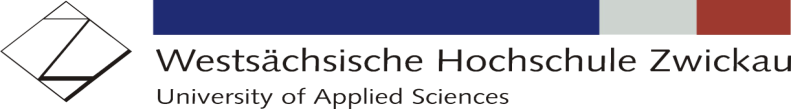 Westsächsische Hochschule ZwickauFakultät WirtschaftswissenschaftenStudiengang BetriebswirtschaftslehreBachelor-Thesis Zur Erlangung des akademischen Grades Bachelor of Arts„Titel der Arbeit“BetreuungAnrede Titel Vorname Nachname ZweitgutachtenAnrede Titel Vorname Nachname Verfasst vonVorname NameMatrikelnummer: 12345Seminargruppe: 132021Anschrift des Verfassers                    E-Mail (…@fh-zwickau.de)	Ort, Datum der Fertigstellung